            Locating Teaching and Learning Grids in Teams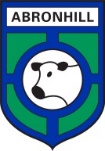 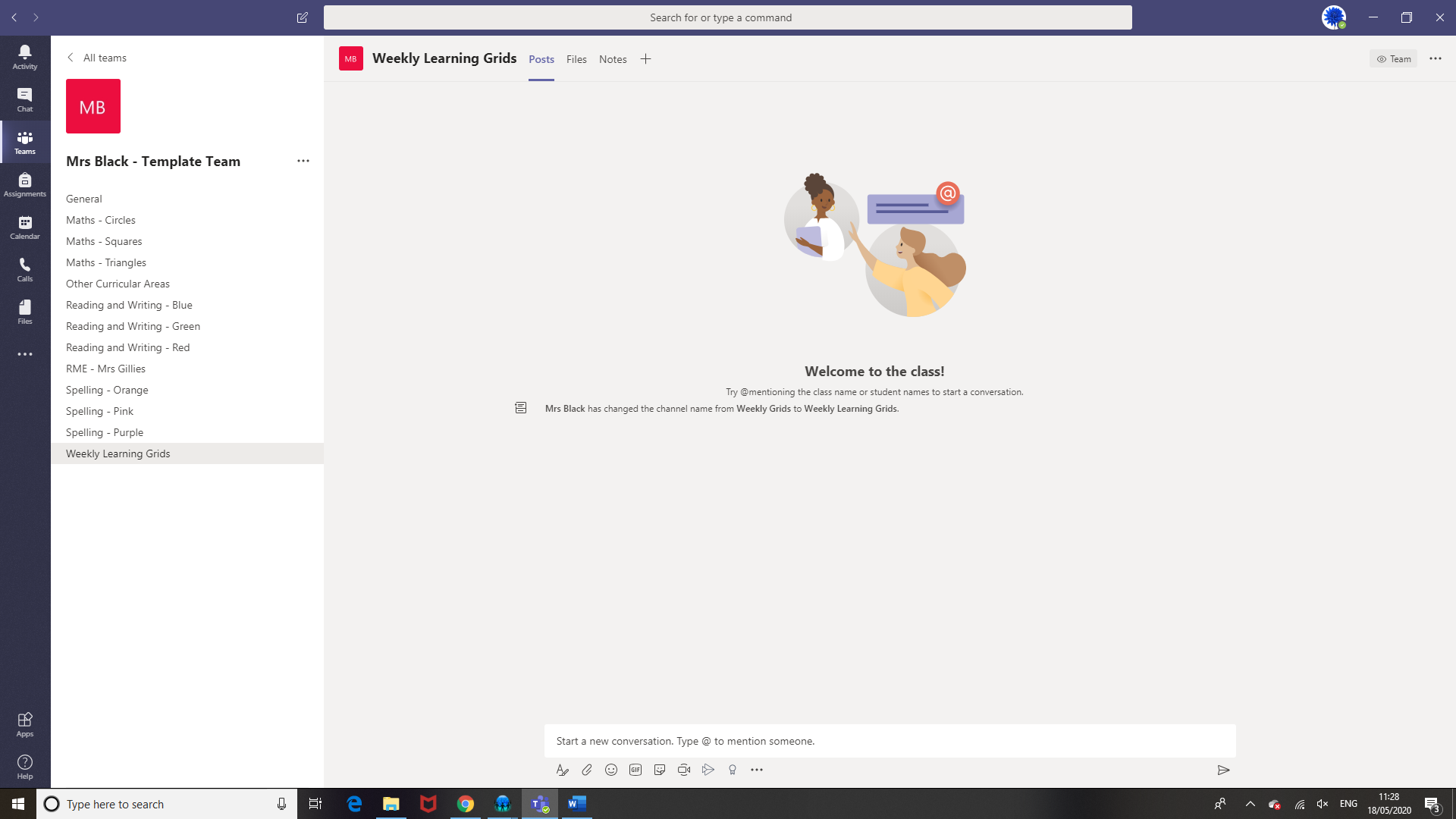 